Comunicato Ufficiale N. 1 Pallavolo Misto 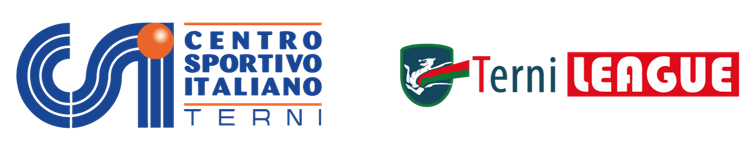 Giornata 1Provvedimenti DisciplinariNon ci sono provvedimenti disciplinari per questa giornata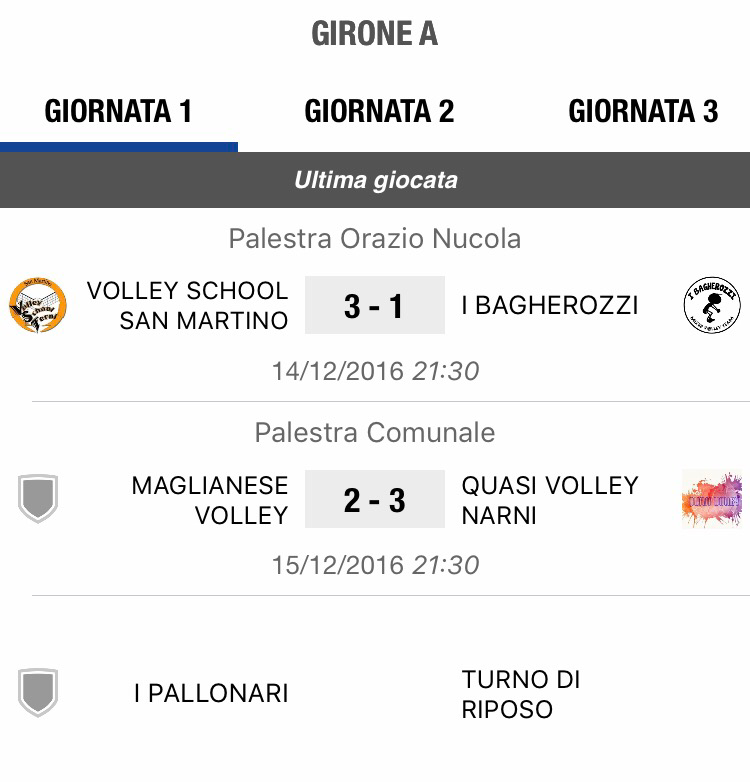 